Madagascar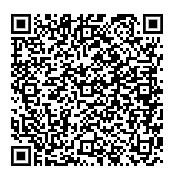 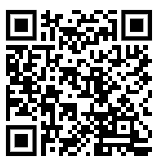 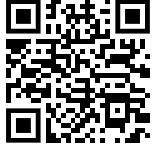 Fiche synthétique                    Fiche synthétique          Présentation vidéo United States of America 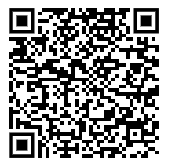 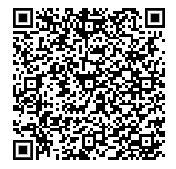 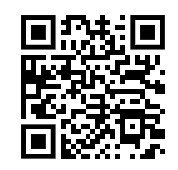 Fiche synthétique 		USA et New York	   Voyage visuelJapon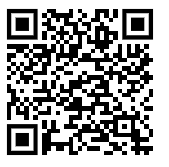 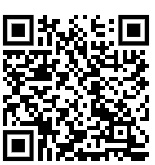 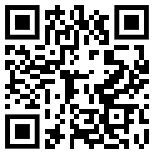 Fiche synthétique 		Fiche synthétique 	Présentation visuelle Argentine 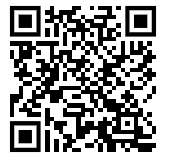 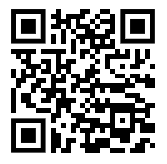 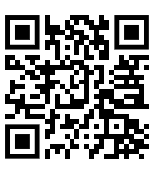 Diaporama 		Vikidia			Présentation vidéo Brésil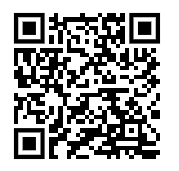 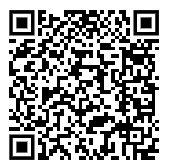 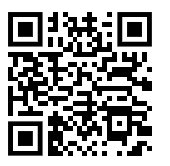 Fich synthétique 		Fiche synthétique 	Voyage visuelMaroc 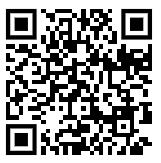 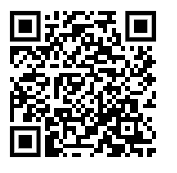 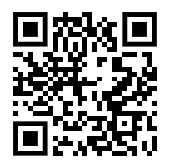 Diaporama				Fiche synthétique 	Voyage visuelItalie 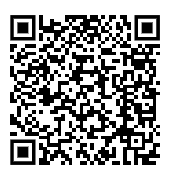 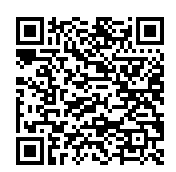 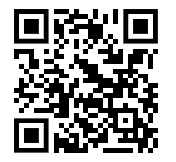 Fiche synthétique 	Présentation		Présentation vidéoAngleterre 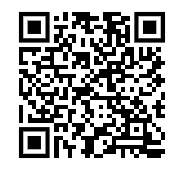 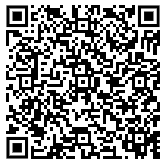 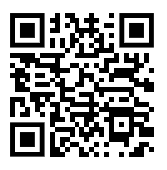 Fiche Royaume-Uni		Fiche synthétique 	Voyage vidéoPortugal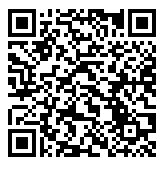 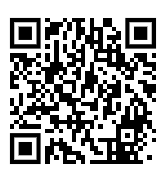 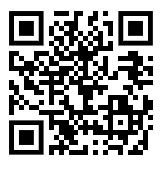 Fiche synthétique 		Arts				Voyage vidéo